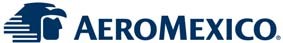 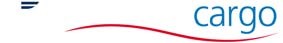 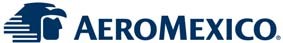 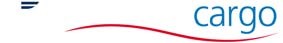 VERIFICACIÓN DE IDENTIFICACIÓN PARA EMBARQUES CON DESTINO FINAL Ó TRANSITO EN ESTADOS UNIDOS, CANADÁ, EUROPA O ASIA  ID VERIFICATION FOR CARGO WITH FINAL DESTINATION OR TRANSIT AT UNITED STATES, CANADA, EUROPE OR ASIA FJEX-01.35 R 01/14 	 	Revisión 01/14. Febrero, 2014. Fecha y Número de Guía Aérea: AWB Date and Number:  FECHA Y NUMERO DE AWBTipo de primera identificación revisada: Type of first ID reviewed: DNI¿Coincide la foto de la identificación? (Si/No): Matching photo on ID? (Yes/No): SIEste campo solo aplica dentro de los Estados Unidos (Anotar NA si no aplica) SIDA badge or evidence of STA (after August 1, 2010)? (Yes/No) (Only within USA): N/ATipo de segunda identificación revisada (si la primera es una Identificación sin fotografía emitida por una autoridad gubernamental): Type of second ID reviewed (if the first was not a photo ID issue by a government authority): N/A¿Coincide la foto de la identificación? (Si/No) Matching photo on ID? (Yes/No) N/ANombre de la persona que entrega el embarque: Printed name of individual from whom the cargo shipment was accepted: NOMBRE DE QUIEN 
ENTREGA LA AWBNombre de la persona que transporta el embarque: Printed name of individual whom transport the shipment NOMBRE DE QUIEN 
ENTREGA LA AWBNombre de la Empresa (si aplica, si no aplica anotar NA) Company name (where applicable): AGENCIANombre del empleado que verificó la información de identificación: Name of employee or its authorized representative who verified ID information: FIRMA EMPLEADO CMS